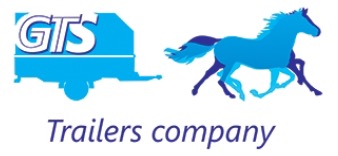 Более подробную информацию о цене, наличие и параметрах комплектующих для прицепов Вы можете уточнить по нашим телефонам.(83161)21027, 4100045, 89108930022www.gts-52.ruМоб.тел. 4100045, 89108930022тел/факс: (83161) 21027e-mail: info@gts-52.ru  сайт: www.gts-52.ruФотоНаименование Цена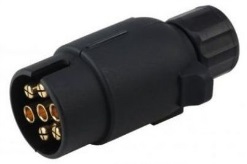 Вилка 7ми контактная250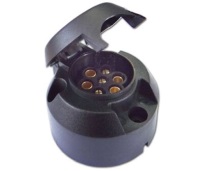 Розетка 7ми контактная250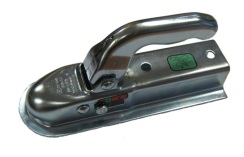 Сцепная головка750кг1000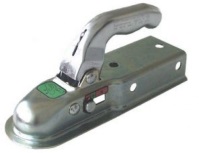 Сцепная головка1400кг1500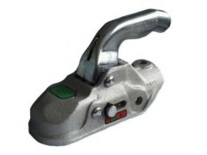 Сцепная головка3500кг4000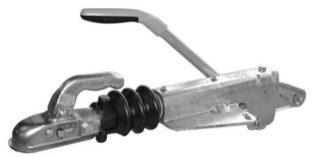 Механизм тормоза наката 2700кг18000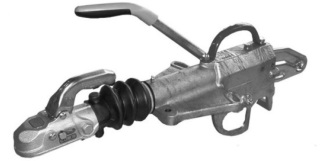 Механизм тормоза наката 3500кг29000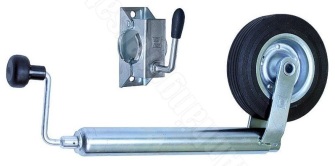 Телескопическое опорное колесо с хомутом 48мм2000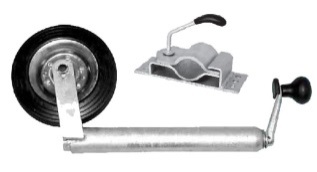 Телескопическое опорное колесо с хомутом 60мм4500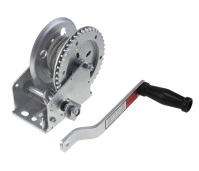 Лебедка ручная на 450кг2000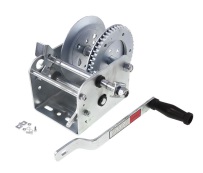 Лебедка ручная на 1150кг4000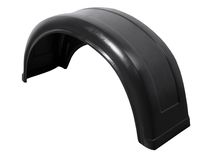 Крыло пластиковое 13500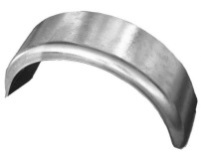 Крыло оцинкованное 131500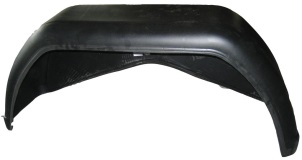 Крыло пластиковое 151000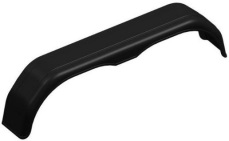 Крыло тандем пластиковое 2000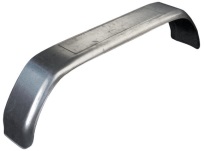 Крыло тандем оцинкованное3000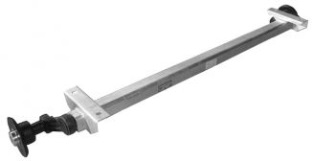 Ось резиножгутовая 750кг15000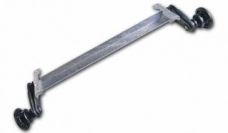 Ось резиножгутовая 1350кг18000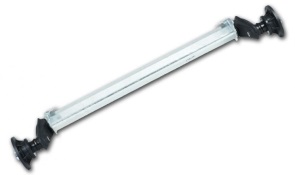 Ось резиножгутовая 1800кг25000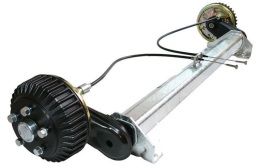 Ось резиножгутовая с тормозом 1350кг25000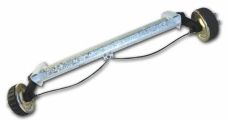 Ось резиножгутовая с тормозом 1800кг39000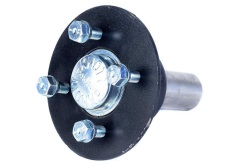 Ступица в сборе 98х4 М122000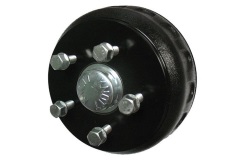 Ступица в сборе с тормозом 8000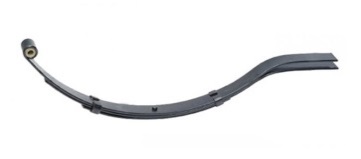 Рессора knott4,5,7 листовая180020002400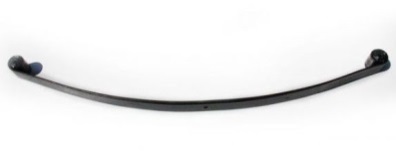 Рессора Газель1,2,3 листовая210041005400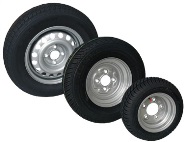 Колесо в сбореR13,R14,R15250035004500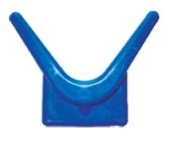 Носовой упор500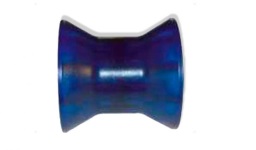 Упорный ролик500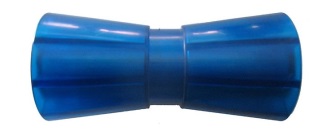 Килевой ролик1000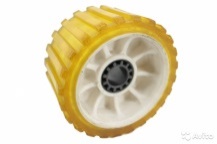 Закатной ролик800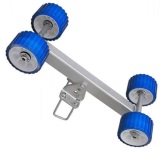 Качалка с роликами5000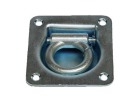 Петля крепления груза500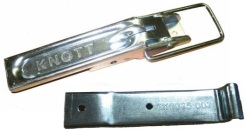 Защелка и пластина борта400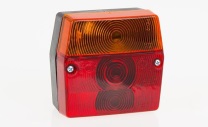 Фонарь задний350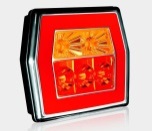 Фонарь задний Fristom2500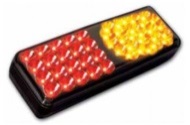 Фонарь задний Knott3500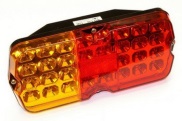 Фонарь задний УАЗ светодиод1000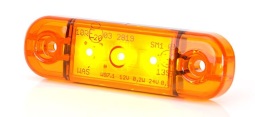 Фонарь габаритный200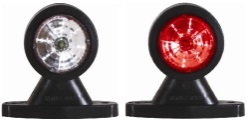 Фонарь ГФ3.1500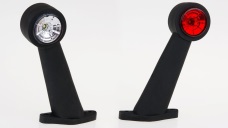 Фонарь ГФ3.5700